Pressemitteilung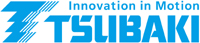 Unterföhring, 28.01.2019Langfassung:
Antriebskomponenten für Werkzeugmaschinen in der MetallverarbeitungVerbindung stehtDie TSUBAKI Group hat eine Reihe von spezialisierten Lösungen für die metallverarbeitende Industrie im Programm. Neben einem breiten Sortiment an Rollenketten bietet der führende Hersteller von antriebstechnischen Produkten auch Kupplungen sowie Welle-Nabe-Verbindungen für die Werkzeugmaschine. Die Welle-Nabe-Sicherungskomponenten „Power-Lock“ sind für einfache und hochsichere Verbindungen konzipiert. Es gibt sie in vielen Größen und Modellen mit zahlreichen Neuentwicklungen: darunter u. a. vernickelte und Edelstahl-Komponenten, Schnellmontage-Einheiten, selbstzentrierende und schmiermittelfreie Designs, Slim-Line-Versionen, Druckflansch-Optionen.

Oft als die ultimative Scheibenkupplung dargestellt, optimierte TSUBAKI die „Echt-Flex“-Kupplung, indem die Ingenieure die Finite-Elemente-Analyse in den Mittelpunkt des Designs gestellt haben. Diese Kupplung benötigt keine Schmierung, erzeugt kein Spiel und ist torsionssteif für den Präzisionsbetrieb. Sie kann Wellenfehlausrichtungen absorbieren und bietet Drehmomente von 0,7 bis 176.000 Nm. Eine Vielzahl von Modellen steht zur Verfügung, einschließlich langer Distanz- oder schwimmender Wellen. Der U-Typ ermöglicht die schnelle und leichte Montage sowie Demontage von Distanzstücken, während der G-Typ Zahnkupplungen leicht ersetzen kann. Außerdem im Programm sind Power-Lock-, Keyway- und Klemm-Versionen.

Mit der „Jaw-flex“-Kupplung bietet der Antriebsspezialist eine Präzisionskupplung mit hervorragenden schwingungsdämpfenden Eigenschaften. Sie eignet sich sehr gut für Maschinen zur Metallbearbeitung, bei denen das Schneiden und Umformen zu starken Vibrationen führen kann. Einsatzfälle finden sich aber auch beim Verbinden von Kugelgewindetrieben mit Servomotoren wie für Vorschubwellen bei Werkzeugmaschinen. Für eine einfachere Montage benötigt die Jaw-flex nur eine Schraube, um die Kupplung mit der Welle zu verbinden. Sie besteht aus zwei Taper-Lock-Naben und einem Stern, mit denen sich Vibrationsdämpfung und Torsionssteifigkeit anpassen und somit die Lebensdauer optimieren lassen.Hannover Messe Halle 24, Stand B35Bild:
Kupplungen1.jpg: Die Jaw-flex-Kupplung von TSUBAKI bietet als Präzisionskupplung hervorragende schwingungsdämpfende Eigenschaften.
Kontakt:TSUBAKI Deutschland GmbH, Münchner Straße 135, 85774 Unterföhring	
Tel.: +49 (0) 89 958 467 50, Fax: +49 (0) 89 958 467 60				E-Mail: antriebstechnik@tsubaki.de, Web: http://tsubaki.deBei Veröffentlichung erbitten wir je ein Belegexemplar.-------------------------------------------------------------------------------------------------------------------------------------------------------------- Presse Service Büro GbR, Strogenstraße 16, 85465 Langenpreising, Tel.: +49 8762 7377 532
Fax: +49 8762 7377 533, E-Mail: angela.struck@presseservicebuero.de, www.presseservicebuero.de